PRAKTYKA KOLUMBOPATOLOGICZNA AKREDYTOWANA PRZEZ: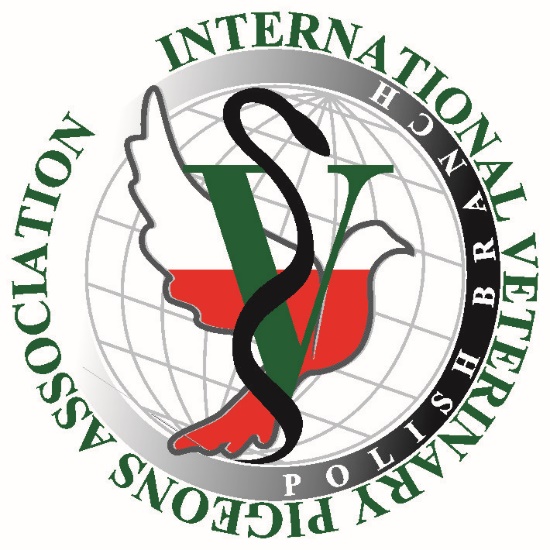 Formularz wniosku o akredytacjęPraktyki KolumbopatologicznejNumer wniosku:...................................................Wniosek dotyczy* (zaznaczyć X): *klasyfikacja zgodnie ze stosownymi  Rozporządzeniami Ministra Rolnictwa i Rozwoju Wsi z dnia 16 sierpnia 2004 r.Nazwa Praktyki Kolumbopatologicznej:.............................................................................................................................................................................................................................................................................................Adres:.............................................................................................................................................................................................................................................................................................................................................................Dane kontaktowe: ......................................................................................................................................................................................................................................................................................................................................OPIS KWALIFIKACJI PERSONELUImię i Nazwisko:........................………………………………………………………………...…..…….Numer prawa wykonywania zawodu:.........................................................................................................Organ wydający prawo wykonywania zawodu:…………....................………………………...……...Data uzyskania prawa wykonywania zawodu:….............……………………………………...……….Odbyte szkolenia specjalistyczne:..............………………………………………………….………...…………………………………………………………………………………………………………………………………………………………………………………………………………………………………………………………………………………………………………………………………..............................................................................................................................................................................................................................................OPIS KWALIFIKACJI PERSONELUImię i Nazwisko:........................………………………………………………………………...…..…….Numer prawa wykonywania zawodu:.........................................................................................................Organ wydający prawo wykonywania zawodu:…………....................………………………...……...Data uzyskania prawa wykonywania zawodu:….............……………………………………...……….Odbyte szkolenia specjalistyczne:..............………………………………………………….………...…………………………………………………………………………………………………………………………………………………………………………………………………………………………………………………………………………………………………………………………………..............................................................................................................................................................................................................................................OPIS KWALIFIKACJI PERSONELUImię i Nazwisko:........................………………………………………………………………...…..…….Numer prawa wykonywania zawodu:.........................................................................................................Organ wydający prawo wykonywania zawodu:…………....................………………………...……...Data uzyskania prawa wykonywania zawodu:….............……………………………………...……….Odbyte szkolenia specjalistyczne:..............………………………………………………….………...…………………………………………………………………………………………………………………………………………………………………………………………………………………………………………………………………………………………………………………………………..............................................................................................................................................................................................................................................BAZA LOKALOWA PRAKTYKI* *Właściwe zaznaczyć XPOSIADANY  SPRZĘT I APARATURA DIAGNOSTYCZNA:ZAKRES WYKONYWANYCH USŁUG (zaznaczyć X): Usługi ambulatoryjne praktyki kolumbopatologicznej Wizyty internistyczne bez pomocniczych badań diagnostycznych Diagnostyka kliniczna i leczenie chorób zakaźnych i niezakaźnych z badaniami w trakcie trwania wizyty Badanie prazytologiczne kałomoczu Badanie wymazów z wolaBadanie wymazów z kloakiBadanie technikami biologii molekularnej Badania bakteriologiczne z antybiogramemBadania mikologiczne Badanie chlamydofilozy Diagnostyka zakażeń wirusowych Diagnostyka sekcyjnaKonsultacja wyników badańLeczenie hormonalne zaburzeń płodnościInwentaryzacja zootechniczna gołębnikówProfilaktykaOkresowe profilaktyczne badanie stanu zdrowia Szczepienia ochronne przeciw chorobom zakaźnym Profilaktyka przeciwpasożytnicza stada Badanie gołębi przed wywozem z krajuBadanie przed wystawąCzipowanie gołębiWystawianie świadectw o szczepieniuPobieranie materiału do badań genetycznych (seksowanie, ustalenie pochodzenia)Wizyty w gołębnikuChirurgiaKonsultacje specjalistyczneleczenie zmian pourazowych i powypadkowychprzygotowanie i kwalifikacja pacjenta do zabiegu operacyjnegoAnestezjologia WziewnaIniekcyjna Badania specjalistyczne dostępne w trakcie przygotowywania i wykonywania zabiegu chirurgicznegobadania endoskopowe badanie cytopatologiczne badanie histopatologicznebadanie mazi stawowejMRI i CT (rezonans magnetyczny i tomografia komputerowa)rentgenowskie badanie kręgosłupa, kości, stawów i czaszkiZabiegi ratujące życie (wykonywane w trybie natychmiastowym)laparotomia interwencyjnazaparte jajousuwanie ciał obcych z przewodu  pokarmowego, ran postrzałowych, itp. SzpitalStacjonarna opieka w stanach nagłych i krytycznych. całodobowa opieka medycznaintensywna terapia w stanach zagrożenia życiaopieka pooperacyjnaleczenie zatruć Leczenie inhalacyjne przewlekłych schorzeń dróg oddechowychUsługi diagnostyki specjalistycznej Laboratorium analityczneHistopatologiaRTG CytologiaLaboratorium diagnostyki molekularnej Endoskopia EKGUSGGenetyczne ustalanie rodzicielstwa – formalne pobieranie próbOrganizacja badań antydopingowychDiagnostyka obrazowaMRI i CT (rezonans magnetyczny i tomografia komputerowa)Rentgenowskie badanie narządów wewnętrznych, kości i stawówbadanie USG Działalność szkoleniowa dla hodowców gołębi Sala wykładowaSala wykładowa z wyposażeniem multimedialnym Uwagi i uzupełnieniaPodpis  i pieczątka składającego wniosekDecyzja Zespołu akredytacyjnegoGabinetPrzychodniaLecznicaKlinikaLaboratoriumPokój przyjęć z poczekalniąZaplecze sanitarnePoczekalnieAparatura i sprzęt dostosowane do zakresu świadczonych usług weterynaryjnychSprzęt i urządzenia do przechowywania produktów leczniczych i wyrobów medycznychZaplecze socjalneZaplecze gospodarcze Gabinety zabiegoweSala zabiegowaSala zabiegowo-operacyjnaSala operacyjnaMagazyn środków i sprzętu dezynfekcyjnegoPomieszczenie do stacjonarnego leczenia, obserwacji i izolacji gołębiPomieszczenie do wykonywania diagnostyki sekcyjnejSala sekcyjna 